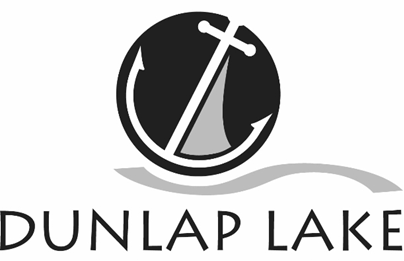 Dunlap Lake Property Owners Association Board MinutesMay 29, 2018Call to order: Alan Ortbals, president, called the meeting to order at 7:00 p.m. in the Association meeting room at 840 East Lake Drive. Present: Board members-Tim Brown, Greg Brumitt, Lee Frea, Craig Louer, Genie Manterfield, Alan Ortbals, Andrew Reznack, James Taylor, Michael Watts, Richard Welle. Carolyn Green, C. Green & Assoc. Mgr.Absent: Eric Hamm, Andy Leek, Donna Polinske, Todd Smith, and Roy Wehling, all excused                       MINUTES – Carolyn Green presented minutes of the May 7, 2018 meeting. Jim Taylor made a motion to approve as corrected. Genie Manterfield seconded and the motion passed unanimously. FINANCIAL REPORT - Rick Welle went through the financial reports from the last two months. Lee Frea made a motion to accept the financial reports as presented. Tim Brown seconded and the motion passed unanimously.OLD BUSINESS - noneCOMMITTEE REPORTSCommunications - TimBonni Burns, Kent Schuette, Tim and Carolyn met and discussed ways professionals who live around the lake might be able to help the board communicate better. A lot of suggestions were made. Bonni suggested there be a written communications plan to address concerns brought up at the neighborhood meetings. A team would be needed to implement it.      Tim asked if the board would consider hiring professionals. Board consensus was that was not appropriate. The group brainstormed low cost ways volunteers could do more outreach. Besides a written plan a written summary piece on dredging, new resident meetings and more neighborhood meetings were considered.  Dam: Submitted by Michael Watts, chairNo ReportFireworks:  Submitted by Michael Watts, chair This year fireworks will be at 9:20 on Sat. July 7. The rain date is July 8.Fish and Wildlife:  Submitted by Jim Taylor, chair Fishing derby will be June 9.  Chris Carroll is organizing the event this year. The group decided to try E8 as a location this year. Page 1 of 2Meetings Elections and Social: The group discussed holding switching the holiday social to a winter social and holding it Thurs Sat Jan 12. That date is available is available and can be reserved for $625. That price is for 5 hours including setup and take down. Nov. 29 may also be an option but the group is leaning towards January. Safety: Carolyn noted there have been several reports of green scum that could be blue green algae. There is a new chain up at the boat ramp. Silt & Erosion: Submitted by Craig Louer, chair  - nothing new to reportBuilding:  Submitted by Andy Leek, charA fence permit was approved for the Hamilton’s at 103 Thomas Terrace.Commons - submitted by Lee Frea, chairLee discussed possibilities for an 8 slip, $20-30K dock at East Lake and St. Mary. Issues on figuring a payment schedule and how to make docks self-funding were discussed. Carolyn has met with the new city planner to ask about possible options for parking on commons areasThere are a lot of trees down from the recent storms. It was noted that owner are responsible for any trees on their property. If they go into the lake the owner is responsible for getting them out. Management Report: Submitted by Carolyn GreenBullis & Sundberg, an independent insurance group that specializes in Lake HOA coverage reviewed our policy this year and could not find a vendor with a better or more affordable coverage.Taxes are done. We owe $67 federal and $20 to Illinois. This year’s City of Edwardsville Neighborhood Grants may be used for parking. The request for proposals should be out before the next meeting and will be due in July. Supplies have been purchased for a small boat stand. We have had a request to put it at the boat rampIf people ask which assessed value on their tax forms should be used for figuring a special assessment it would be Equalized Assessed Value, the bottom line number.										No Report - Legal, Restrictions, Building or Website committeesNEW BUSINESSNoneADJOURNMENT:  The next meeting will be 7 pm the last Monday of the month, June 25. Page 2 of 2 